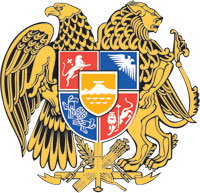 ՀԱՅԱՍՏԱՆԻ ՀԱՆՐԱՊԵՏՈՒԹՅԱՆ  ԿԱՌԱՎԱՐՈՒԹՅՈՒՆՈ  Ր  Ո  Շ  Ո Ւ  Մ27 հունվարի 2022 թվականի  N              - Ն«ՀԱՅԱՍՏԱՆԻ ՀԱՆՐԱՊԵՏՈՒԹՅԱՆ 2022 ԹՎԱԿԱՆԻ ՊԵՏԱԿԱՆ ԲՅՈՒՋԵԻ ՄԱՍԻՆ» ՀԱՅԱՍՏԱՆԻ ՀԱՆՐԱՊԵՏՈՒԹՅԱՆ ՕՐԵՆՔՈՒՄ ՎԵՐԱԲԱՇԽՈՒՄ ԵՎ ՀԱՅԱՍՏԱՆԻ ՀԱՆՐԱՊԵՏՈՒԹՅԱՆ ԿԱՌԱՎԱՐՈՒԹՅԱՆ 2021 ԹՎԱԿԱՆԻ ԴԵԿՏԵՄԲԵՐԻ 23-Ի N 2121-Ն ՈՐՈՇՄԱՆ ՄԵՋ ՓՈՓՈԽՈՒԹՅՈՒՆՆԵՐ ԵՎ ԼՐԱՑՈՒՄՆԵՐ ԿԱՏԱՐԵԼՈՒ ՄԱՍԻՆ--------------------------------------------------------------------------------------------------------------«Հայաստանի Հանրապետության բյուջետային համակարգի մասին» Հայաստանի Հանրապետության օրենքի 19-րդ հոդվածի 3-րդ կետին համապատասխան` Հայաստանի Հանրապետության կառավարությունը    ո ր ո շ ու մ     է.1. «Հայաստանի Հանրապետության 2022 թվականի պետական բյուջեի մասին» Հայաստանի Հանրապետության օրենքի N 1 հավելվածի N 2 աղյուսակում կատարել վերաբաշխում և Հայաստանի Հանրապետության կառավարության 2021 թվականի դեկտեմբերի 23-ի «Հայաստանի Հանրապետության 2022 թվականի պետական բյուջեի կատարումն ապահովող միջոցառումների մասին» N 2121-Ն որոշման NN 3, 4, 5, 9 և 9.1 հավելվածներում կատարել փոփոխություններ` համաձայն NN 1, 2, 3 և 4 հավելվածների:2. Հույժ գաղտնի:3. Հույժ գաղտնի:4. Հույժ գաղտնի:5. Հույժ գաղտնի:6. Հույժ գաղտնի:7. Սույն որոշումն ուժի մեջ է մտնում պաշտոնական հրապարակմանը հաջորդող օրվանից, և դրա գործողությունը տարածվում է 2022 թվականի հունվարի 1-ից ծագած հարաբերությունների վրա:ՀԱՅԱՍՏԱՆԻ  ՀԱՆՐԱՊԵՏՈՒԹՅԱՆ                ՎԱՐՉԱՊԵՏ					         Ն. ՓԱՇԻՆՅԱՆ          Երևան       Հավելված N 1       	   						          ՀՀ կառավարության 2022 թվականի						   	 						        հունվարի 27-ի N             - Ն  որոշմանՀԱՅԱՍՏԱՆԻ  ՀԱՆՐԱՊԵՏՈՒԹՅԱՆ  ՎԱՐՉԱՊԵՏԻ ԱՇԽԱՏԱԿԱԶՄԻ                 ՂԵԿԱՎԱՐ	                                                         						Ա. ՀԱՐՈՒԹՅՈՒՆՅԱՆ     Հավելված N 2       	   						          ՀՀ կառավարության 2022 թվականի						   	 						        հունվարի 27-ի N             - Ն  որոշմանՀԱՅԱՍՏԱՆԻ  ՀԱՆՐԱՊԵՏՈՒԹՅԱՆ  ՎԱՐՉԱՊԵՏԻ ԱՇԽԱՏԱԿԱԶՄԻ                 ՂԵԿԱՎԱՐ	                                                         						Ա. ՀԱՐՈՒԹՅՈՒՆՅԱՆՀավելված N 3       	   						          ՀՀ կառավարության 2022 թվականի						   	 						        հունվարի 27-ի N             - Ն  որոշմանՀԱՅԱՍՏԱՆԻ  ՀԱՆՐԱՊԵՏՈՒԹՅԱՆ  ՎԱՐՉԱՊԵՏԻ ԱՇԽԱՏԱԿԱԶՄԻ                 ՂԵԿԱՎԱՐ	                                                         						Ա. ՀԱՐՈՒԹՅՈՒՆՅԱՆ     Հավելված N 4       	   						          ՀՀ կառավարության 2022 թվականի						   	 						        հունվարի 27-ի N             - Ն  որոշմանՀԱՅԱՍՏԱՆԻ  ՀԱՆՐԱՊԵՏՈՒԹՅԱՆ  ՎԱՐՉԱՊԵՏԻ ԱՇԽԱՏԱԿԱԶՄԻ                 ՂԵԿԱՎԱՐ	                                                         						Ա. ՀԱՐՈՒԹՅՈՒՆՅԱՆ«ՀԱՅԱՍՏԱՆԻ ՀԱՆՐԱՊԵՏՈՒԹՅԱՆ 2022 ԹՎԱԿԱՆԻ ՊԵՏԱԿԱՆ ԲՅՈՒՋԵԻ ՄԱՍԻՆ» ՀԱՅԱՍՏԱՆԻ ՀԱՆՐԱՊԵՏՈՒԹՅԱՆ ՕՐԵՆՔԻ N 1 ՀԱՎԵԼՎԱԾԻ  N 2 ԱՂՅՈՒՍԱԿՈՒՄ ԿԱՏԱՐՎՈՂ ՎԵՐԱԲԱՇԽՈՒՄԸ ԵՎ ՀԱՅԱՍՏԱՆԻ ՀԱՆՐԱՊԵՏՈՒԹՅԱՆ ԿԱՌԱՎԱՐՈՒԹՅԱՆ 2021 ԹՎԱԿԱՆԻ ԴԵԿՏԵՄԲԵՐԻ 23-Ի N 2121-Ն ՈՐՈՇՄԱՆ N 5 ՀԱՎԵԼՎԱԾԻ  N 1 ԱՂՅՈՒՍԱԿՈՒՄ ԿԱՏԱՐՎՈՂ ՓՈՓՈԽՈՒԹՅՈՒՆՆԵՐԸ «ՀԱՅԱՍՏԱՆԻ ՀԱՆՐԱՊԵՏՈՒԹՅԱՆ 2022 ԹՎԱԿԱՆԻ ՊԵՏԱԿԱՆ ԲՅՈՒՋԵԻ ՄԱՍԻՆ» ՀԱՅԱՍՏԱՆԻ ՀԱՆՐԱՊԵՏՈՒԹՅԱՆ ՕՐԵՆՔԻ N 1 ՀԱՎԵԼՎԱԾԻ  N 2 ԱՂՅՈՒՍԱԿՈՒՄ ԿԱՏԱՐՎՈՂ ՎԵՐԱԲԱՇԽՈՒՄԸ ԵՎ ՀԱՅԱՍՏԱՆԻ ՀԱՆՐԱՊԵՏՈՒԹՅԱՆ ԿԱՌԱՎԱՐՈՒԹՅԱՆ 2021 ԹՎԱԿԱՆԻ ԴԵԿՏԵՄԲԵՐԻ 23-Ի N 2121-Ն ՈՐՈՇՄԱՆ N 5 ՀԱՎԵԼՎԱԾԻ  N 1 ԱՂՅՈՒՍԱԿՈՒՄ ԿԱՏԱՐՎՈՂ ՓՈՓՈԽՈՒԹՅՈՒՆՆԵՐԸ «ՀԱՅԱՍՏԱՆԻ ՀԱՆՐԱՊԵՏՈՒԹՅԱՆ 2022 ԹՎԱԿԱՆԻ ՊԵՏԱԿԱՆ ԲՅՈՒՋԵԻ ՄԱՍԻՆ» ՀԱՅԱՍՏԱՆԻ ՀԱՆՐԱՊԵՏՈՒԹՅԱՆ ՕՐԵՆՔԻ N 1 ՀԱՎԵԼՎԱԾԻ  N 2 ԱՂՅՈՒՍԱԿՈՒՄ ԿԱՏԱՐՎՈՂ ՎԵՐԱԲԱՇԽՈՒՄԸ ԵՎ ՀԱՅԱՍՏԱՆԻ ՀԱՆՐԱՊԵՏՈՒԹՅԱՆ ԿԱՌԱՎԱՐՈՒԹՅԱՆ 2021 ԹՎԱԿԱՆԻ ԴԵԿՏԵՄԲԵՐԻ 23-Ի N 2121-Ն ՈՐՈՇՄԱՆ N 5 ՀԱՎԵԼՎԱԾԻ  N 1 ԱՂՅՈՒՍԱԿՈՒՄ ԿԱՏԱՐՎՈՂ ՓՈՓՈԽՈՒԹՅՈՒՆՆԵՐԸ «ՀԱՅԱՍՏԱՆԻ ՀԱՆՐԱՊԵՏՈՒԹՅԱՆ 2022 ԹՎԱԿԱՆԻ ՊԵՏԱԿԱՆ ԲՅՈՒՋԵԻ ՄԱՍԻՆ» ՀԱՅԱՍՏԱՆԻ ՀԱՆՐԱՊԵՏՈՒԹՅԱՆ ՕՐԵՆՔԻ N 1 ՀԱՎԵԼՎԱԾԻ  N 2 ԱՂՅՈՒՍԱԿՈՒՄ ԿԱՏԱՐՎՈՂ ՎԵՐԱԲԱՇԽՈՒՄԸ ԵՎ ՀԱՅԱՍՏԱՆԻ ՀԱՆՐԱՊԵՏՈՒԹՅԱՆ ԿԱՌԱՎԱՐՈՒԹՅԱՆ 2021 ԹՎԱԿԱՆԻ ԴԵԿՏԵՄԲԵՐԻ 23-Ի N 2121-Ն ՈՐՈՇՄԱՆ N 5 ՀԱՎԵԼՎԱԾԻ  N 1 ԱՂՅՈՒՍԱԿՈՒՄ ԿԱՏԱՐՎՈՂ ՓՈՓՈԽՈՒԹՅՈՒՆՆԵՐԸ «ՀԱՅԱՍՏԱՆԻ ՀԱՆՐԱՊԵՏՈՒԹՅԱՆ 2022 ԹՎԱԿԱՆԻ ՊԵՏԱԿԱՆ ԲՅՈՒՋԵԻ ՄԱՍԻՆ» ՀԱՅԱՍՏԱՆԻ ՀԱՆՐԱՊԵՏՈՒԹՅԱՆ ՕՐԵՆՔԻ N 1 ՀԱՎԵԼՎԱԾԻ  N 2 ԱՂՅՈՒՍԱԿՈՒՄ ԿԱՏԱՐՎՈՂ ՎԵՐԱԲԱՇԽՈՒՄԸ ԵՎ ՀԱՅԱՍՏԱՆԻ ՀԱՆՐԱՊԵՏՈՒԹՅԱՆ ԿԱՌԱՎԱՐՈՒԹՅԱՆ 2021 ԹՎԱԿԱՆԻ ԴԵԿՏԵՄԲԵՐԻ 23-Ի N 2121-Ն ՈՐՈՇՄԱՆ N 5 ՀԱՎԵԼՎԱԾԻ  N 1 ԱՂՅՈՒՍԱԿՈՒՄ ԿԱՏԱՐՎՈՂ ՓՈՓՈԽՈՒԹՅՈՒՆՆԵՐԸ «ՀԱՅԱՍՏԱՆԻ ՀԱՆՐԱՊԵՏՈՒԹՅԱՆ 2022 ԹՎԱԿԱՆԻ ՊԵՏԱԿԱՆ ԲՅՈՒՋԵԻ ՄԱՍԻՆ» ՀԱՅԱՍՏԱՆԻ ՀԱՆՐԱՊԵՏՈՒԹՅԱՆ ՕՐԵՆՔԻ N 1 ՀԱՎԵԼՎԱԾԻ  N 2 ԱՂՅՈՒՍԱԿՈՒՄ ԿԱՏԱՐՎՈՂ ՎԵՐԱԲԱՇԽՈՒՄԸ ԵՎ ՀԱՅԱՍՏԱՆԻ ՀԱՆՐԱՊԵՏՈՒԹՅԱՆ ԿԱՌԱՎԱՐՈՒԹՅԱՆ 2021 ԹՎԱԿԱՆԻ ԴԵԿՏԵՄԲԵՐԻ 23-Ի N 2121-Ն ՈՐՈՇՄԱՆ N 5 ՀԱՎԵԼՎԱԾԻ  N 1 ԱՂՅՈՒՍԱԿՈՒՄ ԿԱՏԱՐՎՈՂ ՓՈՓՈԽՈՒԹՅՈՒՆՆԵՐԸ «ՀԱՅԱՍՏԱՆԻ ՀԱՆՐԱՊԵՏՈՒԹՅԱՆ 2022 ԹՎԱԿԱՆԻ ՊԵՏԱԿԱՆ ԲՅՈՒՋԵԻ ՄԱՍԻՆ» ՀԱՅԱՍՏԱՆԻ ՀԱՆՐԱՊԵՏՈՒԹՅԱՆ ՕՐԵՆՔԻ N 1 ՀԱՎԵԼՎԱԾԻ  N 2 ԱՂՅՈՒՍԱԿՈՒՄ ԿԱՏԱՐՎՈՂ ՎԵՐԱԲԱՇԽՈՒՄԸ ԵՎ ՀԱՅԱՍՏԱՆԻ ՀԱՆՐԱՊԵՏՈՒԹՅԱՆ ԿԱՌԱՎԱՐՈՒԹՅԱՆ 2021 ԹՎԱԿԱՆԻ ԴԵԿՏԵՄԲԵՐԻ 23-Ի N 2121-Ն ՈՐՈՇՄԱՆ N 5 ՀԱՎԵԼՎԱԾԻ  N 1 ԱՂՅՈՒՍԱԿՈՒՄ ԿԱՏԱՐՎՈՂ ՓՈՓՈԽՈՒԹՅՈՒՆՆԵՐԸ  Ծրագրային դասիչը Ծրագրային դասիչը Բյուջետային հատկացումների գլխավոր կարգադրիչների, ծրագրերի և միջոցառումների անվանումներըՑուցանիշների փոփոխությունները (ավելացումները նշված են դրական նշանով, իսկ նվազեցումները՝ փակագծերում)Ցուցանիշների փոփոխությունները (ավելացումները նշված են դրական նշանով, իսկ նվազեցումները՝ փակագծերում)Ցուցանիշների փոփոխությունները (ավելացումները նշված են դրական նշանով, իսկ նվազեցումները՝ փակագծերում)Ցուցանիշների փոփոխությունները (ավելացումները նշված են դրական նշանով, իսկ նվազեցումները՝ փակագծերում)ծրագիրըմիջոցառումը Բյուջետային հատկացումների գլխավոր կարգադրիչների, ծրագրերի և միջոցառումների անվանումներըառաջին եռամսյակառաջին կիսամյակինն ամիստարի ԸՆԴԱՄԵՆԸ---- ՀՀ վարչապետի աշխատակազմ1,093,750.0 ԱՄՆ-ի դոլարին համարժեք  դրամ2,187,500.0 ԱՄՆ-ի դոլարին համարժեք  դրամ3,281,250.0 ԱՄՆ-ի դոլարին համարժեք  դրամ4,375,000.0 ԱՄՆ-ի դոլարին համարժեք  դրամ 1223 Ծրագրի անվանումը1,093,750.0 ԱՄՆ-ի դոլարին համարժեք  դրամ2,187,500.0 ԱՄՆ-ի դոլարին համարժեք  դրամ3,281,250.0 ԱՄՆ-ի դոլարին համարժեք  դրամ4,375,000.0 ԱՄՆ-ի դոլարին համարժեք  դրամ Միջազգային դատարաններում, միջազգային արբիտրաժներում և այլ միջազգային ատյաններում ՀՀ շահերի ներկայացում և պաշտպանություն, դրանց կողմից ընդունված վճիռների և որոշումների կատարման ապահովում Ծրագրի նպատակը Միջազգային դատարաններում, միջազգային արբիտրաժներում և այլ միջազգային ատյաններում ՀՀ վերաբերյալ գործընթացներում մասնակցություն, դրանց կողմից ընդունված վճիռների և որոշումների կատարման ապահովում Վերջնական արդյունքի նկարագրությունը ՀՀ շահերի ներկայացում և պաշտպանություն, ՀՀ վերաբերյալ վճռի կամ որոշման կատարման գործընթացի ապահովում Ծրագրի միջոցառումներ Ծրագրի միջոցառումներ Ծրագրի միջոցառումներ Ծրագրի միջոցառումներ Ծրագրի միջոցառումներ Ծրագրի միջոցառումներ Ծրագրի միջոցառումներ 11001 Միջոցառման անվանումը1,093,750.0 ԱՄՆ-ի դոլարին համարժեք  դրամ2,187,500.0 ԱՄՆ-ի դոլարին համարժեք  դրամ3,281,250.0 ԱՄՆ-ի դոլարին համարժեք  դրամ4,375,000.0 ԱՄՆ-ի դոլարին համարժեք  դրամ Հայաստանի Հանրապետության շահերի ներկայացմանն ու պաշտպանությանն ուղղված փաստաբանական, իրավաբանական ծառայություններ  Միջոցառման նկարագրությունը Արբիտրաժային և այլ վեճերի շրջանակներում ՀՀ շահերը ներկայացնելու և պաշտպանելու համար փաստաբանական, իրավաբանական, փորձագիտական ծառայությունների, վեճը լուծող հաշտարարի ծառայությունների, ՀՀ շահերից բխող խորհրդատվական բնույթի ծառայությունների ձեռքբերում  Միջոցառման տեսակը Ծառայությունների մատուցում ՀՀ կառավարություն(1,093,750.0 ԱՄՆ-ի դոլարին համարժեք  դրամ)(2,187,500.0 ԱՄՆ-ի դոլարին համարժեք  դրամ)(3,281,250.0 ԱՄՆ-ի դոլարին համարժեք  դրամ)(4,375,000.0 ԱՄՆ-ի դոլարին համարժեք  դրամ)1139 Ծրագրի անվանումը(1,093,750.0 ԱՄՆ-ի դոլարին համարժեք  դրամ)(2,187,500.0 ԱՄՆ-ի դոլարին համարժեք  դրամ)(3,281,250.0 ԱՄՆ-ի դոլարին համարժեք  դրամ)(4,375,000.0 ԱՄՆ-ի դոլարին համարժեք  դրամ) ՀՀ կառավարության պահուստային ֆոնդ Ծրագրի նպատակըՊետական բյուջեում չկանխատեսված, ինչպես նաև բյուջետային երաշխիքների ապահովման ծախսերի ֆինանսավորման ապահովում Վերջնական արդյունքի նկարագրությունը Պահուստային ֆոնդի կառավարման արդյունավետություն և թափանցիկություն Ծրագրի միջոցառումներ Ծրագրի միջոցառումներ Ծրագրի միջոցառումներ Ծրագրի միջոցառումներ Ծրագրի միջոցառումներ Ծրագրի միջոցառումներ Ծրագրի միջոցառումներ 11001 Միջոցառման անվանումը(1,093,750.0 ԱՄՆ-ի դոլարին համարժեք  դրամ)(2,187,500.0 ԱՄՆ-ի դոլարին համարժեք  դրամ)(3,281,250.0 ԱՄՆ-ի դոլարին համարժեք  դրամ)(4,375,000.0 ԱՄՆ-ի դոլարին համարժեք  դրամ)ՀՀ կառավարության պահուստային ֆոնդ Միջոցառման նկարագրությունըՀՀ պետական բյուջեում նախատեսված ելքերի լրացուցիչ ֆինանսավորման՝ պետական բյուջեում չկանխատեսված ելքերի, ինչպես նաև բյուջետային երաշխիքների ապահովման ելքերի ֆինանսավորման ապահովում Միջոցառման տեսակը Ծառայությունների մատուցումՀԱՅԱՍՏԱՆԻ ՀԱՆՐԱՊԵՏՈՒԹՅԱՆ ԿԱՌԱՎԱՐՈՒԹՅԱՆ 2021 ԹՎԱԿԱՆԻ ԴԵԿՏԵՄԲԵՐԻ 23-Ի N 2121-Ն ՈՐՈՇՄԱՆ NN 3 ԵՎ 4 ՀԱՎԵԼՎԱԾՆԵՐՈՒՄ ԿԱՏԱՐՎՈՂ ՓՈՓՈԽՈՒԹՅՈՒՆՆԵՐԸ ՀԱՅԱՍՏԱՆԻ ՀԱՆՐԱՊԵՏՈՒԹՅԱՆ ԿԱՌԱՎԱՐՈՒԹՅԱՆ 2021 ԹՎԱԿԱՆԻ ԴԵԿՏԵՄԲԵՐԻ 23-Ի N 2121-Ն ՈՐՈՇՄԱՆ NN 3 ԵՎ 4 ՀԱՎԵԼՎԱԾՆԵՐՈՒՄ ԿԱՏԱՐՎՈՂ ՓՈՓՈԽՈՒԹՅՈՒՆՆԵՐԸ ՀԱՅԱՍՏԱՆԻ ՀԱՆՐԱՊԵՏՈՒԹՅԱՆ ԿԱՌԱՎԱՐՈՒԹՅԱՆ 2021 ԹՎԱԿԱՆԻ ԴԵԿՏԵՄԲԵՐԻ 23-Ի N 2121-Ն ՈՐՈՇՄԱՆ NN 3 ԵՎ 4 ՀԱՎԵԼՎԱԾՆԵՐՈՒՄ ԿԱՏԱՐՎՈՂ ՓՈՓՈԽՈՒԹՅՈՒՆՆԵՐԸ ՀԱՅԱՍՏԱՆԻ ՀԱՆՐԱՊԵՏՈՒԹՅԱՆ ԿԱՌԱՎԱՐՈՒԹՅԱՆ 2021 ԹՎԱԿԱՆԻ ԴԵԿՏԵՄԲԵՐԻ 23-Ի N 2121-Ն ՈՐՈՇՄԱՆ NN 3 ԵՎ 4 ՀԱՎԵԼՎԱԾՆԵՐՈՒՄ ԿԱՏԱՐՎՈՂ ՓՈՓՈԽՈՒԹՅՈՒՆՆԵՐԸ ՀԱՅԱՍՏԱՆԻ ՀԱՆՐԱՊԵՏՈՒԹՅԱՆ ԿԱՌԱՎԱՐՈՒԹՅԱՆ 2021 ԹՎԱԿԱՆԻ ԴԵԿՏԵՄԲԵՐԻ 23-Ի N 2121-Ն ՈՐՈՇՄԱՆ NN 3 ԵՎ 4 ՀԱՎԵԼՎԱԾՆԵՐՈՒՄ ԿԱՏԱՐՎՈՂ ՓՈՓՈԽՈՒԹՅՈՒՆՆԵՐԸ ՀԱՅԱՍՏԱՆԻ ՀԱՆՐԱՊԵՏՈՒԹՅԱՆ ԿԱՌԱՎԱՐՈՒԹՅԱՆ 2021 ԹՎԱԿԱՆԻ ԴԵԿՏԵՄԲԵՐԻ 23-Ի N 2121-Ն ՈՐՈՇՄԱՆ NN 3 ԵՎ 4 ՀԱՎԵԼՎԱԾՆԵՐՈՒՄ ԿԱՏԱՐՎՈՂ ՓՈՓՈԽՈՒԹՅՈՒՆՆԵՐԸ ՀԱՅԱՍՏԱՆԻ ՀԱՆՐԱՊԵՏՈՒԹՅԱՆ ԿԱՌԱՎԱՐՈՒԹՅԱՆ 2021 ԹՎԱԿԱՆԻ ԴԵԿՏԵՄԲԵՐԻ 23-Ի N 2121-Ն ՈՐՈՇՄԱՆ NN 3 ԵՎ 4 ՀԱՎԵԼՎԱԾՆԵՐՈՒՄ ԿԱՏԱՐՎՈՂ ՓՈՓՈԽՈՒԹՅՈՒՆՆԵՐԸ ՀԱՅԱՍՏԱՆԻ ՀԱՆՐԱՊԵՏՈՒԹՅԱՆ ԿԱՌԱՎԱՐՈՒԹՅԱՆ 2021 ԹՎԱԿԱՆԻ ԴԵԿՏԵՄԲԵՐԻ 23-Ի N 2121-Ն ՈՐՈՇՄԱՆ NN 3 ԵՎ 4 ՀԱՎԵԼՎԱԾՆԵՐՈՒՄ ԿԱՏԱՐՎՈՂ ՓՈՓՈԽՈՒԹՅՈՒՆՆԵՐԸ ՀԱՅԱՍՏԱՆԻ ՀԱՆՐԱՊԵՏՈՒԹՅԱՆ ԿԱՌԱՎԱՐՈՒԹՅԱՆ 2021 ԹՎԱԿԱՆԻ ԴԵԿՏԵՄԲԵՐԻ 23-Ի N 2121-Ն ՈՐՈՇՄԱՆ NN 3 ԵՎ 4 ՀԱՎԵԼՎԱԾՆԵՐՈՒՄ ԿԱՏԱՐՎՈՂ ՓՈՓՈԽՈՒԹՅՈՒՆՆԵՐԸ ՀԱՅԱՍՏԱՆԻ ՀԱՆՐԱՊԵՏՈՒԹՅԱՆ ԿԱՌԱՎԱՐՈՒԹՅԱՆ 2021 ԹՎԱԿԱՆԻ ԴԵԿՏԵՄԲԵՐԻ 23-Ի N 2121-Ն ՈՐՈՇՄԱՆ NN 3 ԵՎ 4 ՀԱՎԵԼՎԱԾՆԵՐՈՒՄ ԿԱՏԱՐՎՈՂ ՓՈՓՈԽՈՒԹՅՈՒՆՆԵՐԸ Գործառական դասիչըԳործառական դասիչըԳործառական դասիչըԾրագրային դասիչըԾրագրային դասիչըԲյուջետային հատկացումների գլխավոր կարգադրիչների, ծրագրերի, միջոցառումների և միջոցառումները կատարող պետական մարմինների անվանումներըՑուցանիշների փոփոխությունները(ավելացումները նշված են դրական նշանով, իսկ նվազեցումները՝ փակագծերում)Ցուցանիշների փոփոխությունները(ավելացումները նշված են դրական նշանով, իսկ նվազեցումները՝ փակագծերում)Ցուցանիշների փոփոխությունները(ավելացումները նշված են դրական նշանով, իսկ նվազեցումները՝ փակագծերում)Ցուցանիշների փոփոխությունները(ավելացումները նշված են դրական նշանով, իսկ նվազեցումները՝ փակագծերում)բաժինըխումբըդասըծրագիրըմիջոցա-
ռումըԲյուջետային հատկացումների գլխավոր կարգադրիչների, ծրագրերի, միջոցառումների և միջոցառումները կատարող պետական մարմինների անվանումներըառաջին եռամսյակառաջին կիսամյակինն ամիստարի ԸՆԴԱՄԵՆԸ0.0 0.0 0.0 0.0  այդ թվում` 03 ՀԱՍԱՐԱԿԱԿԱՆ ԿԱՐԳ,  ԱՆՎՏԱՆԳՈՒԹՅՈՒՆ ԵՎ ԴԱՏԱԿԱՆ ԳՈՐԾՈՒՆԵՈՒԹՅՈՒՆ1,093,750.0 ԱՄՆ-ի դոլարին համարժեք  դրամ2,187,500.0 ԱՄՆ-ի դոլարին համարժեք  դրամ3,281,250.0 ԱՄՆ-ի դոլարին համարժեք  դրամ4,375,000.0 ԱՄՆ-ի դոլարին համարժեք  դրամ այդ թվում` 03 Դատական գործունեություն և իրավական պաշտպանություն1,093,750.0 ԱՄՆ-ի դոլարին համարժեք  դրամ2,187,500.0 ԱՄՆ-ի դոլարին համարժեք  դրամ3,281,250.0 ԱՄՆ-ի դոլարին համարժեք  դրամ4,375,000.0 ԱՄՆ-ի դոլարին համարժեք  դրամ այդ թվում` 02 Իրավական պաշտպանություն1,093,750.0 ԱՄՆ-ի դոլարին համարժեք  դրամ2,187,500.0 ԱՄՆ-ի դոլարին համարժեք  դրամ3,281,250.0 ԱՄՆ-ի դոլարին համարժեք  դրամ4,375,000.0 ԱՄՆ-ի դոլարին համարժեք  դրամ այդ թվում` 1223 Միջազգային դատարաններում, միջազգային արբիտրաժներում և այլ միջազգային ատյաններում ՀՀ շահերի ներկայացում և պաշտպանություն, դրանց կողմից ընդունված վճիռների և որոշումների կատարման ապահովում1,093,750.0 ԱՄՆ-ի դոլարին համարժեք  դրամ2,187,500.0 ԱՄՆ-ի դոլարին համարժեք  դրամ3,281,250.0 ԱՄՆ-ի դոլարին համարժեք  դրամ4,375,000.0 ԱՄՆ-ի դոլարին համարժեք  դրամ այդ թվում` 11001 Հայաստանի Հանրապետության շահերի ներկայացմանն ու պաշտպանությանն ուղղված փաստաբանական, իրավաբանական ծառայություններ1,093,750.0 ԱՄՆ-ի դոլարին համարժեք  դրամ2,187,500.0 ԱՄՆ-ի դոլարին համարժեք  դրամ3,281,250.0 ԱՄՆ-ի դոլարին համարժեք  դրամ4,375,000.0 ԱՄՆ-ի դոլարին համարժեք  դրամ այդ թվում` ըստ կատարողների ՀՀ վարչապետի աշխատակազմ1,093,750.0 ԱՄՆ-ի դոլարին համարժեք  դրամ2,187,500.0 ԱՄՆ-ի դոլարին համարժեք  դրամ3,281,250.0 ԱՄՆ-ի դոլարին համարժեք  դրամ4,375,000.0 ԱՄՆ-ի դոլարին համարժեք  դրամ այդ թվում` բյուջետային ծախսերի տնտեսագիտական դասակարգման հոդվածներ ԸՆԴԱՄԵՆԸ` ԾԱԽՍԵՐ1,093,750.0 ԱՄՆ-ի դոլարին համարժեք  դրամ2,187,500.0 ԱՄՆ-ի դոլարին համարժեք  դրամ3,281,250.0 ԱՄՆ-ի դոլարին համարժեք  դրամ4,375,000.0 ԱՄՆ-ի դոլարին համարժեք  դրամ ԸՆԹԱՑԻԿ ԾԱԽՍԵՐ1,093,750.0 ԱՄՆ-ի դոլարին համարժեք  դրամ2,187,500.0 ԱՄՆ-ի դոլարին համարժեք  դրամ3,281,250.0 ԱՄՆ-ի դոլարին համարժեք  դրամ4,375,000.0 ԱՄՆ-ի դոլարին համարժեք  դրամ ԱՅԼ  ԾԱԽՍԵՐ1,093,750.0 ԱՄՆ-ի դոլարին համարժեք  դրամ2,187,500.0 ԱՄՆ-ի դոլարին համարժեք  դրամ3,281,250.0 ԱՄՆ-ի դոլարին համարժեք  դրամ4,375,000.0 ԱՄՆ-ի դոլարին համարժեք  դրամ Այլ ծախսեր1,093,750.0 ԱՄՆ-ի դոլարին համարժեք դրամ2,187,500.0 ԱՄՆ-ի դոլարին համարժեք  դրամ3,281,250.0 ԱՄՆ-ի դոլարին համարժեք  դրամ4,375,000.0 ԱՄՆ-ի դոլարին համարժեք  դրամ 11 ՀԻՄՆԱԿԱՆ ԲԱԺԻՆՆԵՐԻՆ ՉԴԱՍՎՈՂ ՊԱՀՈՒՍՏԱՅԻՆ ՖՈՆԴԵՐ(1,093,750.0 ԱՄՆ-ի դոլարին համարժեք դրամ)(2,187,500.0 ԱՄՆ-ի դոլարին համարժեք դրամ)(3,281,250.0 ԱՄՆ-ի դոլարին համարժեք դրամ)(4,375,000.0 ԱՄՆ-ի դոլարին համարժեք դրամ) այդ թվում` 01 ՀՀ կառավարության և համայնքների պահուստային ֆոնդ(1,093,750.0 ԱՄՆ-ի դոլարին համարժեք դրամ)(2,187,500.0 ԱՄՆ-ի դոլարին համարժեք դրամ)(3,281,250.0 ԱՄՆ-ի դոլարին համարժեք դրամ)(4,375,000.0 ԱՄՆ-ի դոլարին համարժեք դրամ) այդ թվում` 01 ՀՀ կառավարության պահուստային ֆոնդ(1,093,750.0 ԱՄՆ-ի դոլարին համարժեք դրամ)(2,187,500.0 ԱՄՆ-ի դոլարին համարժեք դրամ)(3,281,250.0 ԱՄՆ-ի դոլարին համարժեք դրամ)(4,375,000.0 ԱՄՆ-ի դոլարին համարժեք դրամ) այդ թվում`1139ՀՀ կառավարության պահուստային ֆոնդ(1,093,750.0 ԱՄՆ-ի դոլարին համարժեք դրամ)(2,187,500.0 ԱՄՆ-ի դոլարին համարժեք դրամ)(3,281,250.0 ԱՄՆ-ի դոլարին համարժեք դրամ)(4,375,000.0 ԱՄՆ-ի դոլարին համարժեք դրամ) այդ թվում`11001ՀՀ կառավարության պահուստային ֆոնդ(1,093,750.0 ԱՄՆ-ի դոլարին համարժեք դրամ)(2,187,500.0 ԱՄՆ-ի դոլարին համարժեք դրամ)(3,281,250.0 ԱՄՆ-ի դոլարին համարժեք դրամ)(4,375,000.0 ԱՄՆ-ի դոլարին համարժեք դրամ) այդ թվում` ըստ կատարողների ՀՀ կառավարություն(1,093,750.0 ԱՄՆ-ի դոլարին համարժեք դրամ)(2,187,500.0 ԱՄՆ-ի դոլարին համարժեք դրամ)(3,281,250.0 ԱՄՆ-ի դոլարին համարժեք դրամ)(4,375,000.0 ԱՄՆ-ի դոլարին համարժեք դրամ) այդ թվում` բյուջետային ծախսերի տնտեսագիտական դասակարգման հոդվածներ ԸՆԴԱՄԵՆԸ` ԾԱԽՍԵՐ(1,093,750.0 ԱՄՆ-ի դոլարին համարժեք դրամ)(2,187,500.0 ԱՄՆ-ի դոլարին համարժեք դրամ)(3,281,250.0 ԱՄՆ-ի դոլարին համարժեք դրամ)(4,375,000.0 ԱՄՆ-ի դոլարին համարժեք դրամ) ԸՆԹԱՑԻԿ ԾԱԽՍԵՐ(1,093,750.0 ԱՄՆ-ի դոլարին համարժեք դրամ)(2,187,500.0 ԱՄՆ-ի դոլարին համարժեք դրամ)(3,281,250.0 ԱՄՆ-ի դոլարին համարժեք դրամ)(4,375,000.0 ԱՄՆ-ի դոլարին համարժեք դրամ) ԱՅԼ  ԾԱԽՍԵՐ(1,093,750.0 ԱՄՆ-ի դոլարին համարժեք դրամ)(2,187,500.0 ԱՄՆ-ի դոլարին համարժեք դրամ)(3,281,250.0 ԱՄՆ-ի դոլարին համարժեք դրամ)(4,375,000.0 ԱՄՆ-ի դոլարին համարժեք դրամ) Պահուստային միջոցներ(1,093,750.0 ԱՄՆ-ի դոլարին համարժեք դրամ)(2,187,500.0 ԱՄՆ-ի դոլարին համարժեք դրամ)(3,281,250.0 ԱՄՆ-ի դոլարին համարժեք դրամ)(4,375,000.0 ԱՄՆ-ի դոլարին համարժեք դրամ)ՀԱՅԱՍՏԱՆԻ ՀԱՆՐԱՊԵՏՈՒԹՅԱՆ ԿԱՌԱՎԱՐՈՒԹՅԱՆ 2021 ԹՎԱԿԱՆԻ ԴԵԿՏԵՄԲԵՐԻ 23-Ի N 2121-Ն ՈՐՈՇՄԱՆ N 9 ՀԱՎԵԼՎԱԾԻ N  9.3 ԱՂՅՈՒՍԱԿՈՒՄ ԿԱՏԱՐՎՈՂ ՓՈՓՈԽՈՒԹՅՈՒՆՆԵՐԸ ՀԱՅԱՍՏԱՆԻ ՀԱՆՐԱՊԵՏՈՒԹՅԱՆ ԿԱՌԱՎԱՐՈՒԹՅԱՆ 2021 ԹՎԱԿԱՆԻ ԴԵԿՏԵՄԲԵՐԻ 23-Ի N 2121-Ն ՈՐՈՇՄԱՆ N 9 ՀԱՎԵԼՎԱԾԻ N  9.3 ԱՂՅՈՒՍԱԿՈՒՄ ԿԱՏԱՐՎՈՂ ՓՈՓՈԽՈՒԹՅՈՒՆՆԵՐԸ ՀԱՅԱՍՏԱՆԻ ՀԱՆՐԱՊԵՏՈՒԹՅԱՆ ԿԱՌԱՎԱՐՈՒԹՅԱՆ 2021 ԹՎԱԿԱՆԻ ԴԵԿՏԵՄԲԵՐԻ 23-Ի N 2121-Ն ՈՐՈՇՄԱՆ N 9 ՀԱՎԵԼՎԱԾԻ N  9.3 ԱՂՅՈՒՍԱԿՈՒՄ ԿԱՏԱՐՎՈՂ ՓՈՓՈԽՈՒԹՅՈՒՆՆԵՐԸ ՀԱՅԱՍՏԱՆԻ ՀԱՆՐԱՊԵՏՈՒԹՅԱՆ ԿԱՌԱՎԱՐՈՒԹՅԱՆ 2021 ԹՎԱԿԱՆԻ ԴԵԿՏԵՄԲԵՐԻ 23-Ի N 2121-Ն ՈՐՈՇՄԱՆ N 9 ՀԱՎԵԼՎԱԾԻ N  9.3 ԱՂՅՈՒՍԱԿՈՒՄ ԿԱՏԱՐՎՈՂ ՓՈՓՈԽՈՒԹՅՈՒՆՆԵՐԸ ՀԱՅԱՍՏԱՆԻ ՀԱՆՐԱՊԵՏՈՒԹՅԱՆ ԿԱՌԱՎԱՐՈՒԹՅԱՆ 2021 ԹՎԱԿԱՆԻ ԴԵԿՏԵՄԲԵՐԻ 23-Ի N 2121-Ն ՈՐՈՇՄԱՆ N 9 ՀԱՎԵԼՎԱԾԻ N  9.3 ԱՂՅՈՒՍԱԿՈՒՄ ԿԱՏԱՐՎՈՂ ՓՈՓՈԽՈՒԹՅՈՒՆՆԵՐԸ ՀԱՅԱՍՏԱՆԻ ՀԱՆՐԱՊԵՏՈՒԹՅԱՆ ԿԱՌԱՎԱՐՈՒԹՅԱՆ 2021 ԹՎԱԿԱՆԻ ԴԵԿՏԵՄԲԵՐԻ 23-Ի N 2121-Ն ՈՐՈՇՄԱՆ N 9 ՀԱՎԵԼՎԱԾԻ N  9.3 ԱՂՅՈՒՍԱԿՈՒՄ ԿԱՏԱՐՎՈՂ ՓՈՓՈԽՈՒԹՅՈՒՆՆԵՐԸ  ՀՀ վարչապետի աշխատակազմ  ՀՀ վարչապետի աշխատակազմ  ՀՀ վարչապետի աշխատակազմ  ՀՀ վարչապետի աշխատակազմ  ՀՀ վարչապետի աշխատակազմ  ՀՀ վարչապետի աշխատակազմ  ՄԱՍ 2. ՊԵՏԱԿԱՆ ՄԱՐՄՆԻ ԳԾՈՎ ԱՐԴՅՈՒՆՔԱՅԻՆ (ԿԱՏԱՐՈՂԱԿԱՆ) ՑՈՒՑԱՆԻՇՆԵՐԸ  ՄԱՍ 2. ՊԵՏԱԿԱՆ ՄԱՐՄՆԻ ԳԾՈՎ ԱՐԴՅՈՒՆՔԱՅԻՆ (ԿԱՏԱՐՈՂԱԿԱՆ) ՑՈՒՑԱՆԻՇՆԵՐԸ  ՄԱՍ 2. ՊԵՏԱԿԱՆ ՄԱՐՄՆԻ ԳԾՈՎ ԱՐԴՅՈՒՆՔԱՅԻՆ (ԿԱՏԱՐՈՂԱԿԱՆ) ՑՈՒՑԱՆԻՇՆԵՐԸ  ՄԱՍ 2. ՊԵՏԱԿԱՆ ՄԱՐՄՆԻ ԳԾՈՎ ԱՐԴՅՈՒՆՔԱՅԻՆ (ԿԱՏԱՐՈՂԱԿԱՆ) ՑՈՒՑԱՆԻՇՆԵՐԸ  ՄԱՍ 2. ՊԵՏԱԿԱՆ ՄԱՐՄՆԻ ԳԾՈՎ ԱՐԴՅՈՒՆՔԱՅԻՆ (ԿԱՏԱՐՈՂԱԿԱՆ) ՑՈՒՑԱՆԻՇՆԵՐԸ  ՄԱՍ 2. ՊԵՏԱԿԱՆ ՄԱՐՄՆԻ ԳԾՈՎ ԱՐԴՅՈՒՆՔԱՅԻՆ (ԿԱՏԱՐՈՂԱԿԱՆ) ՑՈՒՑԱՆԻՇՆԵՐԸ  Ծրագրի դասիչը  Ծրագրի անվանումը  Ծրագրի անվանումը  Ծրագրի անվանումը  Ծրագրի անվանումը  Ծրագրի անվանումը  1223  Միջազգային դատարաններում, միջազգային արբիտրաժներում և այլ միջազգային ատյաններում ՀՀ շահերի ներկայացում և պաշտպանություն, դրանց կողմից ընդունված վճիռների և որոշումների կատարման ապահովում Միջազգային դատարաններում, միջազգային արբիտրաժներում և այլ միջազգային ատյաններում ՀՀ շահերի ներկայացում և պաշտպանություն, դրանց կողմից ընդունված վճիռների և որոշումների կատարման ապահովում Միջազգային դատարաններում, միջազգային արբիտրաժներում և այլ միջազգային ատյաններում ՀՀ շահերի ներկայացում և պաշտպանություն, դրանց կողմից ընդունված վճիռների և որոշումների կատարման ապահովում Միջազգային դատարաններում, միջազգային արբիտրաժներում և այլ միջազգային ատյաններում ՀՀ շահերի ներկայացում և պաշտպանություն, դրանց կողմից ընդունված վճիռների և որոշումների կատարման ապահովում Միջազգային դատարաններում, միջազգային արբիտրաժներում և այլ միջազգային ատյաններում ՀՀ շահերի ներկայացում և պաշտպանություն, դրանց կողմից ընդունված վճիռների և որոշումների կատարման ապահովում Ծրագրի միջոցառումները  Ծրագրի միջոցառումները  Ծրագրի միջոցառումները  Ծրագրի միջոցառումները  Ծրագրի միջոցառումները  Ծրագրի միջոցառումները  Ծրագրի դասիչը 1223 Ցուցանիշների փոփոխությունները (ավելացումները նշված են դրական նշանով)Ցուցանիշների փոփոխությունները (ավելացումները նշված են դրական նշանով)Ցուցանիշների փոփոխությունները (ավելացումները նշված են դրական նշանով)Ցուցանիշների փոփոխությունները (ավելացումները նշված են դրական նշանով) Ծրագրի դասիչը 1223 Ցուցանիշների փոփոխությունները (ավելացումները նշված են դրական նշանով)Ցուցանիշների փոփոխությունները (ավելացումները նշված են դրական նշանով)Ցուցանիշների փոփոխությունները (ավելացումները նշված են դրական նշանով)Ցուցանիշների փոփոխությունները (ավելացումները նշված են դրական նշանով) Միջոցառման դասիչը 11001  առաջին եռամսյակ  առաջին կիսամյակ  ինն ամիս  տարի  Միջոցառման անվանումը Հայաստանի Հանրապետության շահերի ներկայացմանն ու պաշտպանությանն ուղղված փաստաբանական, իրավաբանական ծառայություններ  Նկարագրությունը Արբիտրաժային և այլ վեճերի շրջանակներում ՀՀ շահերը ներկայացնելու և պաշտպանելու համար փաստաբանական, իրավաբանական, փորձագիտական ծառայությունների, վեճը լուծող հաշտարարի ծառայությունների, ՀՀ շահերից բխող խորհրդատվական բնույթի ծառայությունների ձեռքբերում  Միջոցառման տեսակը Ծառայությունների մատուցում  Ծառայությունը մատուցող կազմակերպության (կազմակերպությունների) անվանումը (անվանումները)  Հանրային շահերը պաշտպանող կազմակերպություն  Արդյունքի չափորոշիչներ  Արդյունքի չափորոշիչներ Տրամադրվող իրավական խորհրդատվական և տեղեկատվական ծառայություններ, թիվը, հատՏրամադրվող իրավական խորհրդատվական և տեղեկատվական ծառայություններ, թիվը, հատ1 1 1 1 Վճարման հաճախականությունը Վճարման հաճախականությունը (միանվագ)(միանվագ)(միանվագ)(միանվագ)Վճարման հաճախականությունը Վճարման հաճախականությունը պարբերականպարբերականպարբերականպարբերական Միջոցառման վրա կատարված ծախսը (հազ. դրամ)  Միջոցառման վրա կատարված ծախսը (հազ. դրամ) 1,093,750.0 ԱՄՆ-ի դոլարին համարժեք  դրամ2,187,500.0 ԱՄՆ-ի դոլարին համարժեք  դրամ3,281,250.0 ԱՄՆ-ի դոլարին համարժեք  դրամ4,375,000.0 ԱՄՆ-ի դոլարին համարժեք  դրամ ՀԱՅԱՍՏԱՆԻ ՀԱՆՐԱՊԵՏՈՒԹՅԱՆ ԿԱՌԱՎԱՐՈՒԹՅԱՆ 2021 ԹՎԱԿԱՆԻ ԴԵԿՏԵՄԲԵՐԻ 23-Ի N 2121-Ն ՈՐՈՇՄԱՆ N 9 ՀԱՎԵԼՎԱԾԻ  N 9.47 ԱՂՅՈՒՍԱԿՈՒՄ ԿԱՏԱՐՎՈՂ ՓՈՓՈԽՈՒԹՅՈՒՆՆԵՐԸ  ՀԱՅԱՍՏԱՆԻ ՀԱՆՐԱՊԵՏՈՒԹՅԱՆ ԿԱՌԱՎԱՐՈՒԹՅԱՆ 2021 ԹՎԱԿԱՆԻ ԴԵԿՏԵՄԲԵՐԻ 23-Ի N 2121-Ն ՈՐՈՇՄԱՆ N 9 ՀԱՎԵԼՎԱԾԻ  N 9.47 ԱՂՅՈՒՍԱԿՈՒՄ ԿԱՏԱՐՎՈՂ ՓՈՓՈԽՈՒԹՅՈՒՆՆԵՐԸ  ՀԱՅԱՍՏԱՆԻ ՀԱՆՐԱՊԵՏՈՒԹՅԱՆ ԿԱՌԱՎԱՐՈՒԹՅԱՆ 2021 ԹՎԱԿԱՆԻ ԴԵԿՏԵՄԲԵՐԻ 23-Ի N 2121-Ն ՈՐՈՇՄԱՆ N 9 ՀԱՎԵԼՎԱԾԻ  N 9.47 ԱՂՅՈՒՍԱԿՈՒՄ ԿԱՏԱՐՎՈՂ ՓՈՓՈԽՈՒԹՅՈՒՆՆԵՐԸ  ՀԱՅԱՍՏԱՆԻ ՀԱՆՐԱՊԵՏՈՒԹՅԱՆ ԿԱՌԱՎԱՐՈՒԹՅԱՆ 2021 ԹՎԱԿԱՆԻ ԴԵԿՏԵՄԲԵՐԻ 23-Ի N 2121-Ն ՈՐՈՇՄԱՆ N 9 ՀԱՎԵԼՎԱԾԻ  N 9.47 ԱՂՅՈՒՍԱԿՈՒՄ ԿԱՏԱՐՎՈՂ ՓՈՓՈԽՈՒԹՅՈՒՆՆԵՐԸ  ՀԱՅԱՍՏԱՆԻ ՀԱՆՐԱՊԵՏՈՒԹՅԱՆ ԿԱՌԱՎԱՐՈՒԹՅԱՆ 2021 ԹՎԱԿԱՆԻ ԴԵԿՏԵՄԲԵՐԻ 23-Ի N 2121-Ն ՈՐՈՇՄԱՆ N 9 ՀԱՎԵԼՎԱԾԻ  N 9.47 ԱՂՅՈՒՍԱԿՈՒՄ ԿԱՏԱՐՎՈՂ ՓՈՓՈԽՈՒԹՅՈՒՆՆԵՐԸ  ՀԱՅԱՍՏԱՆԻ ՀԱՆՐԱՊԵՏՈՒԹՅԱՆ ԿԱՌԱՎԱՐՈՒԹՅԱՆ 2021 ԹՎԱԿԱՆԻ ԴԵԿՏԵՄԲԵՐԻ 23-Ի N 2121-Ն ՈՐՈՇՄԱՆ N 9 ՀԱՎԵԼՎԱԾԻ  N 9.47 ԱՂՅՈՒՍԱԿՈՒՄ ԿԱՏԱՐՎՈՂ ՓՈՓՈԽՈՒԹՅՈՒՆՆԵՐԸ  ՀՀ կառավարություն  ՀՀ կառավարություն  ՀՀ կառավարություն  ՀՀ կառավարություն  ՀՀ կառավարություն  ՀՀ կառավարություն  ՄԱՍ 2. ՊԵՏԱԿԱՆ ՄԱՐՄՆԻ ԳԾՈՎ ԱՐԴՅՈՒՆՔԱՅԻՆ (ԿԱՏԱՐՈՂԱԿԱՆ) ՑՈՒՑԱՆԻՇՆԵՐԸ  ՄԱՍ 2. ՊԵՏԱԿԱՆ ՄԱՐՄՆԻ ԳԾՈՎ ԱՐԴՅՈՒՆՔԱՅԻՆ (ԿԱՏԱՐՈՂԱԿԱՆ) ՑՈՒՑԱՆԻՇՆԵՐԸ  ՄԱՍ 2. ՊԵՏԱԿԱՆ ՄԱՐՄՆԻ ԳԾՈՎ ԱՐԴՅՈՒՆՔԱՅԻՆ (ԿԱՏԱՐՈՂԱԿԱՆ) ՑՈՒՑԱՆԻՇՆԵՐԸ  ՄԱՍ 2. ՊԵՏԱԿԱՆ ՄԱՐՄՆԻ ԳԾՈՎ ԱՐԴՅՈՒՆՔԱՅԻՆ (ԿԱՏԱՐՈՂԱԿԱՆ) ՑՈՒՑԱՆԻՇՆԵՐԸ  ՄԱՍ 2. ՊԵՏԱԿԱՆ ՄԱՐՄՆԻ ԳԾՈՎ ԱՐԴՅՈՒՆՔԱՅԻՆ (ԿԱՏԱՐՈՂԱԿԱՆ) ՑՈՒՑԱՆԻՇՆԵՐԸ  ՄԱՍ 2. ՊԵՏԱԿԱՆ ՄԱՐՄՆԻ ԳԾՈՎ ԱՐԴՅՈՒՆՔԱՅԻՆ (ԿԱՏԱՐՈՂԱԿԱՆ) ՑՈՒՑԱՆԻՇՆԵՐԸ  Ծրագրի դասիչը  Ծրագրի անվանումը  Ծրագրի անվանումը  Ծրագրի անվանումը  Ծրագրի անվանումը  Ծրագրի անվանումը 1139 ՀՀ կառավարության պահուստային ֆոնդ ՀՀ կառավարության պահուստային ֆոնդ ՀՀ կառավարության պահուստային ֆոնդ ՀՀ կառավարության պահուստային ֆոնդ ՀՀ կառավարության պահուստային ֆոնդ Ծրագրի դասիչը1139Ցուցանիշների փոփոխությունները (նվազեցումները նշված են փակագծերում)Ցուցանիշների փոփոխությունները (նվազեցումները նշված են փակագծերում)Ցուցանիշների փոփոխությունները (նվազեցումները նշված են փակագծերում)Ցուցանիշների փոփոխությունները (նվազեցումները նշված են փակագծերում) Միջոցառման դասիչը 11001 առաջին եռամսյակ  առաջին կիսամյակ  ինն ամիս  տարի  Միջոցառման անվանումըՀՀ կառավարության պահուստային ֆոնդ ՆկարագրությունըՀՀ պետական բյուջեում նախատեսված ելքերի լրացուցիչ ֆինանսավորման՝ պետական բյուջեում չկանխատեսված ելքերի, ինչպես նաև բյուջետային երաշխիքների ապահովման ելքերի ֆինանսավորման ապահովում Միջոցառման տեսակը Ծառայությունների մատուցում  Միջոցառումն իրականացնողի անվանումըՀՀ կառավարություն  Արդյունքի չափորոշիչներ  Արդյունքի չափորոշիչներ  Միջոցառման վրա կատարված ծախսը (հազ. դրամ)  Միջոցառման վրա կատարված ծախսը (հազ. դրամ) (1,093,750.0 ԱՄՆ-ի դոլարին համարժեք  դրամ)(2,187,500.0 ԱՄՆ-ի դոլարին համարժեք  դրամ)(3,281,250.0 ԱՄՆ-ի դոլարին համարժեք  դրամ)(4,375,000.0 ԱՄՆ-ի դոլարին համարժեք  դրամ)ՀԱՅԱՍՏԱՆԻ ՀԱՆՐԱՊԵՏՈՒԹՅԱՆ ԿԱՌԱՎԱՐՈՒԹՅԱՆ 2021 ԹՎԱԿԱՆԻ ԴԵԿՏԵՄԲԵՐԻ 23-Ի N 2121-Ն ՈՐՈՇՄԱՆ N 9.1 ՀԱՎԵԼՎԱԾԻ  N 9.1.3 ԱՂՅՈՒՍԱԿՈՒՄ ԿԱՏԱՐՎՈՂ ՓՈՓՈԽՈՒԹՅՈՒՆՆԵՐԸ ՀԱՅԱՍՏԱՆԻ ՀԱՆՐԱՊԵՏՈՒԹՅԱՆ ԿԱՌԱՎԱՐՈՒԹՅԱՆ 2021 ԹՎԱԿԱՆԻ ԴԵԿՏԵՄԲԵՐԻ 23-Ի N 2121-Ն ՈՐՈՇՄԱՆ N 9.1 ՀԱՎԵԼՎԱԾԻ  N 9.1.3 ԱՂՅՈՒՍԱԿՈՒՄ ԿԱՏԱՐՎՈՂ ՓՈՓՈԽՈՒԹՅՈՒՆՆԵՐԸ ՀԱՅԱՍՏԱՆԻ ՀԱՆՐԱՊԵՏՈՒԹՅԱՆ ԿԱՌԱՎԱՐՈՒԹՅԱՆ 2021 ԹՎԱԿԱՆԻ ԴԵԿՏԵՄԲԵՐԻ 23-Ի N 2121-Ն ՈՐՈՇՄԱՆ N 9.1 ՀԱՎԵԼՎԱԾԻ  N 9.1.3 ԱՂՅՈՒՍԱԿՈՒՄ ԿԱՏԱՐՎՈՂ ՓՈՓՈԽՈՒԹՅՈՒՆՆԵՐԸ ՀԱՅԱՍՏԱՆԻ ՀԱՆՐԱՊԵՏՈՒԹՅԱՆ ԿԱՌԱՎԱՐՈՒԹՅԱՆ 2021 ԹՎԱԿԱՆԻ ԴԵԿՏԵՄԲԵՐԻ 23-Ի N 2121-Ն ՈՐՈՇՄԱՆ N 9.1 ՀԱՎԵԼՎԱԾԻ  N 9.1.3 ԱՂՅՈՒՍԱԿՈՒՄ ԿԱՏԱՐՎՈՂ ՓՈՓՈԽՈՒԹՅՈՒՆՆԵՐԸ ՀԱՅԱՍՏԱՆԻ ՀԱՆՐԱՊԵՏՈՒԹՅԱՆ ԿԱՌԱՎԱՐՈՒԹՅԱՆ 2021 ԹՎԱԿԱՆԻ ԴԵԿՏԵՄԲԵՐԻ 23-Ի N 2121-Ն ՈՐՈՇՄԱՆ N 9.1 ՀԱՎԵԼՎԱԾԻ  N 9.1.3 ԱՂՅՈՒՍԱԿՈՒՄ ԿԱՏԱՐՎՈՂ ՓՈՓՈԽՈՒԹՅՈՒՆՆԵՐԸ ՀԱՅԱՍՏԱՆԻ ՀԱՆՐԱՊԵՏՈՒԹՅԱՆ ԿԱՌԱՎԱՐՈՒԹՅԱՆ 2021 ԹՎԱԿԱՆԻ ԴԵԿՏԵՄԲԵՐԻ 23-Ի N 2121-Ն ՈՐՈՇՄԱՆ N 9.1 ՀԱՎԵԼՎԱԾԻ  N 9.1.3 ԱՂՅՈՒՍԱԿՈՒՄ ԿԱՏԱՐՎՈՂ ՓՈՓՈԽՈՒԹՅՈՒՆՆԵՐԸ  ՀՀ վարչապետի աշխատակազմ ՀՀ վարչապետի աշխատակազմ ՀՀ վարչապետի աշխատակազմ ՀՀ վարչապետի աշխատակազմ ՀՀ վարչապետի աշխատակազմ ՀՀ վարչապետի աշխատակազմ ՄԱՍ 1. ՊԵՏԱԿԱՆ ՄԱՐՄՆԻ ԳԾՈՎ ԱՐԴՅՈՒՆՔԱՅԻՆ (ԿԱՏԱՐՈՂԱԿԱՆ) ՑՈՒՑԱՆԻՇՆԵՐԸ  ՄԱՍ 1. ՊԵՏԱԿԱՆ ՄԱՐՄՆԻ ԳԾՈՎ ԱՐԴՅՈՒՆՔԱՅԻՆ (ԿԱՏԱՐՈՂԱԿԱՆ) ՑՈՒՑԱՆԻՇՆԵՐԸ  ՄԱՍ 1. ՊԵՏԱԿԱՆ ՄԱՐՄՆԻ ԳԾՈՎ ԱՐԴՅՈՒՆՔԱՅԻՆ (ԿԱՏԱՐՈՂԱԿԱՆ) ՑՈՒՑԱՆԻՇՆԵՐԸ  ՄԱՍ 1. ՊԵՏԱԿԱՆ ՄԱՐՄՆԻ ԳԾՈՎ ԱՐԴՅՈՒՆՔԱՅԻՆ (ԿԱՏԱՐՈՂԱԿԱՆ) ՑՈՒՑԱՆԻՇՆԵՐԸ  ՄԱՍ 1. ՊԵՏԱԿԱՆ ՄԱՐՄՆԻ ԳԾՈՎ ԱՐԴՅՈՒՆՔԱՅԻՆ (ԿԱՏԱՐՈՂԱԿԱՆ) ՑՈՒՑԱՆԻՇՆԵՐԸ  ՄԱՍ 1. ՊԵՏԱԿԱՆ ՄԱՐՄՆԻ ԳԾՈՎ ԱՐԴՅՈՒՆՔԱՅԻՆ (ԿԱՏԱՐՈՂԱԿԱՆ) ՑՈՒՑԱՆԻՇՆԵՐԸ  Ծրագրի դասիչը  Ծրագրի անվանումը  Ծրագրի անվանումը  Ծրագրի անվանումը  Ծրագրի անվանումը  Ծրագրի անվանումը  1223  Միջազգային դատարաններում, միջազգային արբիտրաժներում և այլ միջազգային ատյաններում ՀՀ շահերի ներկայացում և պաշտպանություն, դրանց կողմից ընդունված վճիռների և որոշումների կատարման ապահովում Միջազգային դատարաններում, միջազգային արբիտրաժներում և այլ միջազգային ատյաններում ՀՀ շահերի ներկայացում և պաշտպանություն, դրանց կողմից ընդունված վճիռների և որոշումների կատարման ապահովում Միջազգային դատարաններում, միջազգային արբիտրաժներում և այլ միջազգային ատյաններում ՀՀ շահերի ներկայացում և պաշտպանություն, դրանց կողմից ընդունված վճիռների և որոշումների կատարման ապահովում Միջազգային դատարաններում, միջազգային արբիտրաժներում և այլ միջազգային ատյաններում ՀՀ շահերի ներկայացում և պաշտպանություն, դրանց կողմից ընդունված վճիռների և որոշումների կատարման ապահովում Միջազգային դատարաններում, միջազգային արբիտրաժներում և այլ միջազգային ատյաններում ՀՀ շահերի ներկայացում և պաշտպանություն, դրանց կողմից ընդունված վճիռների և որոշումների կատարման ապահովում Ծրագրի միջոցառումները  Ծրագրի միջոցառումները  Ծրագրի միջոցառումները  Ծրագրի միջոցառումները  Ծրագրի միջոցառումները  Ծրագրի միջոցառումները  Ծրագրի դասիչը 1223 Ցուցանիշների փոփոխությունները (ավելացումները նշված են դրական նշանով)Ցուցանիշների փոփոխությունները (ավելացումները նշված են դրական նշանով)Ցուցանիշների փոփոխությունները (ավելացումները նշված են դրական նշանով)Ցուցանիշների փոփոխությունները (ավելացումները նշված են դրական նշանով) Ծրագրի դասիչը 1223 Ցուցանիշների փոփոխությունները (ավելացումները նշված են դրական նշանով)Ցուցանիշների փոփոխությունները (ավելացումները նշված են դրական նշանով)Ցուցանիշների փոփոխությունները (ավելացումները նշված են դրական նշանով)Ցուցանիշների փոփոխությունները (ավելացումները նշված են դրական նշանով) Միջոցառման դասիչը 11001  առաջին եռամսյակ  առաջին կիսամյակ  ինն ամիս  տարի  Միջոցառման անվանումը  Հայաստանի Հանրապետության շահերի ներկայացմանն ու պաշտպանությանն ուղղված փաստաբանական, իրավաբանական ծառայություններ  Նկարագրությունը Արբիտրաժային և այլ վեճերի շրջանակներում ՀՀ շահերը ներկայացնելու և պաշտպանելու համար փաստաբանական, իրավաբանական, փորձագիտական ծառայությունների, վեճը լուծող հաշտարարի ծառայությունների, ՀՀ շահերից բխող խորհրդատվական բնույթի ծառայությունների ձեռքբերում  Միջոցառման տեսակը Ծառայությունների մատուցում Ծառայությունը մատուցող կազմակերպության (կազմակերպությունների) անվանումը (անվանումները) Հանրային շահերը պաշտպանող կազմակերպություն  Արդյունքի չափորոշիչներ  Արդյունքի չափորոշիչներ Տրամադրվող իրավական խորհրդատվական և տեղեկատվական ծառայություններ, թիվը, հատՏրամադրվող իրավական խորհրդատվական և տեղեկատվական ծառայություններ, թիվը, հատ1 1 1 1 Վճարման հաճախականությունը Վճարման հաճախականությունը (միանվագ)(միանվագ)(միանվագ)(միանվագ)Վճարման հաճախականությունը Վճարման հաճախականությունը պարբերականպարբերականպարբերականպարբերական Միջոցառման վրա կատարված ծախսը (հազ. դրամ)  Միջոցառման վրա կատարված ծախսը (հազ. դրամ) 1,093,750.0 ԱՄՆ-ի դոլարին համարժեք  դրամ2,187,500.0 ԱՄՆ-ի դոլարին համարժեք  դրամ3,281,250.0 ԱՄՆ-ի դոլարին համարժեք  դրամ4,375,000.0 ԱՄՆ-ի դոլարին համարժեք  դրամ ՀԱՅԱՍՏԱՆԻ ՀԱՆՐԱՊԵՏՈՒԹՅԱՆ ԿԱՌԱՎԱՐՈՒԹՅԱՆ 2021 ԹՎԱԿԱՆԻ ԴԵԿՏԵՄԲԵՐԻ 23-Ի N 2121-Ն ՈՐՈՇՄԱՆ N 9.1 ՀԱՎԵԼՎԱԾԻ N 9.1.58 ԱՂՅՈՒՍԱԿՈՒՄ ԿԱՏԱՐՎՈՂ ՓՈՓՈԽՈՒԹՅՈՒՆՆԵՐԸ  ՀԱՅԱՍՏԱՆԻ ՀԱՆՐԱՊԵՏՈՒԹՅԱՆ ԿԱՌԱՎԱՐՈՒԹՅԱՆ 2021 ԹՎԱԿԱՆԻ ԴԵԿՏԵՄԲԵՐԻ 23-Ի N 2121-Ն ՈՐՈՇՄԱՆ N 9.1 ՀԱՎԵԼՎԱԾԻ N 9.1.58 ԱՂՅՈՒՍԱԿՈՒՄ ԿԱՏԱՐՎՈՂ ՓՈՓՈԽՈՒԹՅՈՒՆՆԵՐԸ  ՀԱՅԱՍՏԱՆԻ ՀԱՆՐԱՊԵՏՈՒԹՅԱՆ ԿԱՌԱՎԱՐՈՒԹՅԱՆ 2021 ԹՎԱԿԱՆԻ ԴԵԿՏԵՄԲԵՐԻ 23-Ի N 2121-Ն ՈՐՈՇՄԱՆ N 9.1 ՀԱՎԵԼՎԱԾԻ N 9.1.58 ԱՂՅՈՒՍԱԿՈՒՄ ԿԱՏԱՐՎՈՂ ՓՈՓՈԽՈՒԹՅՈՒՆՆԵՐԸ  ՀԱՅԱՍՏԱՆԻ ՀԱՆՐԱՊԵՏՈՒԹՅԱՆ ԿԱՌԱՎԱՐՈՒԹՅԱՆ 2021 ԹՎԱԿԱՆԻ ԴԵԿՏԵՄԲԵՐԻ 23-Ի N 2121-Ն ՈՐՈՇՄԱՆ N 9.1 ՀԱՎԵԼՎԱԾԻ N 9.1.58 ԱՂՅՈՒՍԱԿՈՒՄ ԿԱՏԱՐՎՈՂ ՓՈՓՈԽՈՒԹՅՈՒՆՆԵՐԸ  ՀԱՅԱՍՏԱՆԻ ՀԱՆՐԱՊԵՏՈՒԹՅԱՆ ԿԱՌԱՎԱՐՈՒԹՅԱՆ 2021 ԹՎԱԿԱՆԻ ԴԵԿՏԵՄԲԵՐԻ 23-Ի N 2121-Ն ՈՐՈՇՄԱՆ N 9.1 ՀԱՎԵԼՎԱԾԻ N 9.1.58 ԱՂՅՈՒՍԱԿՈՒՄ ԿԱՏԱՐՎՈՂ ՓՈՓՈԽՈՒԹՅՈՒՆՆԵՐԸ  ՀԱՅԱՍՏԱՆԻ ՀԱՆՐԱՊԵՏՈՒԹՅԱՆ ԿԱՌԱՎԱՐՈՒԹՅԱՆ 2021 ԹՎԱԿԱՆԻ ԴԵԿՏԵՄԲԵՐԻ 23-Ի N 2121-Ն ՈՐՈՇՄԱՆ N 9.1 ՀԱՎԵԼՎԱԾԻ N 9.1.58 ԱՂՅՈՒՍԱԿՈՒՄ ԿԱՏԱՐՎՈՂ ՓՈՓՈԽՈՒԹՅՈՒՆՆԵՐԸ ՀՀ կառավարությունՀՀ կառավարությունՀՀ կառավարությունՀՀ կառավարությունՀՀ կառավարությունՀՀ կառավարություն ՄԱՍ 1. ՊԵՏԱԿԱՆ ՄԱՐՄՆԻ ԳԾՈՎ ԱՐԴՅՈՒՆՔԱՅԻՆ (ԿԱՏԱՐՈՂԱԿԱՆ) ՑՈՒՑԱՆԻՇՆԵՐԸ  ՄԱՍ 1. ՊԵՏԱԿԱՆ ՄԱՐՄՆԻ ԳԾՈՎ ԱՐԴՅՈՒՆՔԱՅԻՆ (ԿԱՏԱՐՈՂԱԿԱՆ) ՑՈՒՑԱՆԻՇՆԵՐԸ  ՄԱՍ 1. ՊԵՏԱԿԱՆ ՄԱՐՄՆԻ ԳԾՈՎ ԱՐԴՅՈՒՆՔԱՅԻՆ (ԿԱՏԱՐՈՂԱԿԱՆ) ՑՈՒՑԱՆԻՇՆԵՐԸ  ՄԱՍ 1. ՊԵՏԱԿԱՆ ՄԱՐՄՆԻ ԳԾՈՎ ԱՐԴՅՈՒՆՔԱՅԻՆ (ԿԱՏԱՐՈՂԱԿԱՆ) ՑՈՒՑԱՆԻՇՆԵՐԸ  ՄԱՍ 1. ՊԵՏԱԿԱՆ ՄԱՐՄՆԻ ԳԾՈՎ ԱՐԴՅՈՒՆՔԱՅԻՆ (ԿԱՏԱՐՈՂԱԿԱՆ) ՑՈՒՑԱՆԻՇՆԵՐԸ  ՄԱՍ 1. ՊԵՏԱԿԱՆ ՄԱՐՄՆԻ ԳԾՈՎ ԱՐԴՅՈՒՆՔԱՅԻՆ (ԿԱՏԱՐՈՂԱԿԱՆ) ՑՈՒՑԱՆԻՇՆԵՐԸ  Ծրագրի դասիչը  Ծրագրի անվանումը  Ծրագրի անվանումը  Ծրագրի անվանումը  Ծրագրի անվանումը  Ծրագրի անվանումը 1139 ՀՀ կառավարության պահուստային ֆոնդ ՀՀ կառավարության պահուստային ֆոնդ ՀՀ կառավարության պահուստային ֆոնդ ՀՀ կառավարության պահուստային ֆոնդ ՀՀ կառավարության պահուստային ֆոնդ Ծրագրի դասիչը1139Ցուցանիշների փոփոխությունները (նվազեցումները նշված են փակագծերում)Ցուցանիշների փոփոխությունները (նվազեցումները նշված են փակագծերում)Ցուցանիշների փոփոխությունները (նվազեցումները նշված են փակագծերում)Ցուցանիշների փոփոխությունները (նվազեցումները նշված են փակագծերում) Միջոցառման դասիչը 11001 առաջին եռամսյակ  առաջին կիսամյակ  ինն ամիս  տարի  Միջոցառման անվանումըՀՀ կառավարության պահուստային ֆոնդ ՆկարագրությունըՀՀ պետական բյուջեում նախատեսված ելքերի լրացուցիչ ֆինանսավորման՝ պետական բյուջեում չկանխատեսված ելքերի, ինչպես նաև բյուջետային երաշխիքների ապահովման ելքերի ֆինանսավորման ապահովում Միջոցառման տեսակը Ծառայությունների մատուցում  Միջոցառումն իրականացնողի անվանումըՀՀ կառավարություն  Արդյունքի չափորոշիչներ  Արդյունքի չափորոշիչներ  Միջոցառման վրա կատարված ծախսը (հազ. դրամ)  Միջոցառման վրա կատարված ծախսը (հազ. դրամ) (1,093,750.0 ԱՄՆ-ի դոլարին համարժեք  դրամ)(2,187,500.0 ԱՄՆ-ի դոլարին համարժեք  դրամ)(3,281,250.0 ԱՄՆ-ի դոլարին համարժեք  դրամ)(4,375,000.0 ԱՄՆ-ի դոլարին համարժեք  դրամ)